Journée de formation : « L’enfant et l’adolescent haut potentiel»Samedi 5 Mars 2016Cité des Associations93, la Canebière – 13001 MarseilleProgramme : Plan et accès :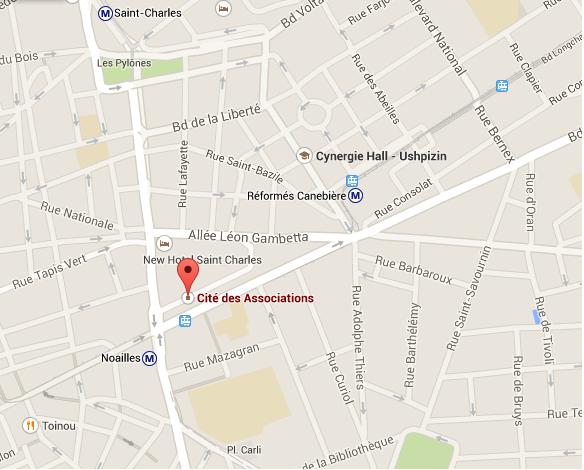 MATIN10h – 10h15        Accueil des participants MATIN10h15-11h45  « Cerveau et Intelligence : apports des neurosciences » (Michel Habib) MATIN12h-13H « Profils cognitifs des enfants à haut potentiel » (Andréa HUAU, Psychologue, docteur en psychologie)13h-14h       Pause déjeunerAPRES-MIDI14H-15H30 « Prise en charge cognitive et psychologique des enfants à haut potentiel » (Andréa HUAU, Psychologue, docteur en psychologie)APRES-MIDI15h45-17H « Les apports de la prise en charge psychomotrice pour les enfants à haut potentiel » (Céline Benoit, Psychomotricienne)